Мастер-класс «Бусы из бумаги»Берем любой журнал (желательно глянцевый)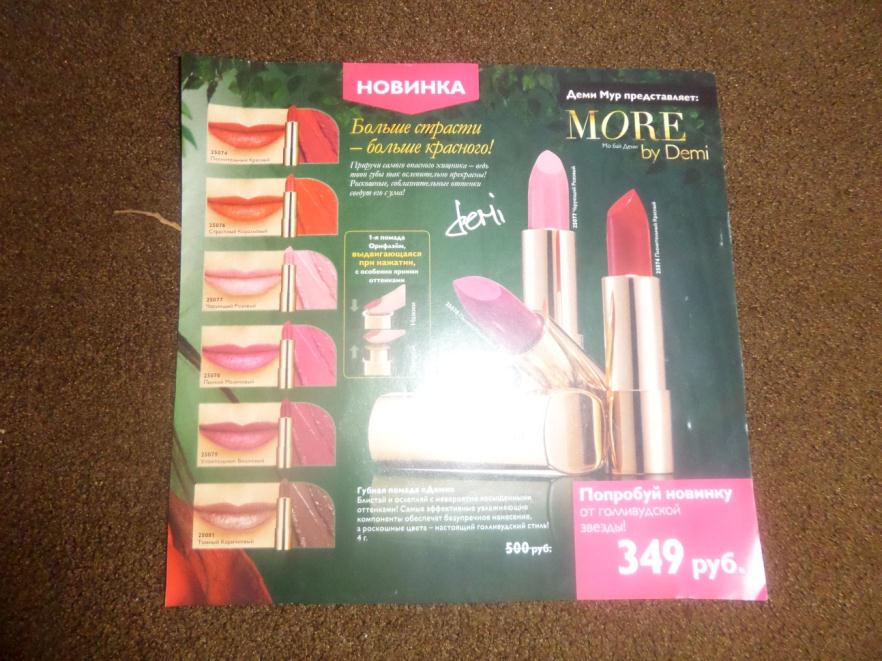 Нарезаем полоски, в виде вытянутого треугольника (как показано на картинке)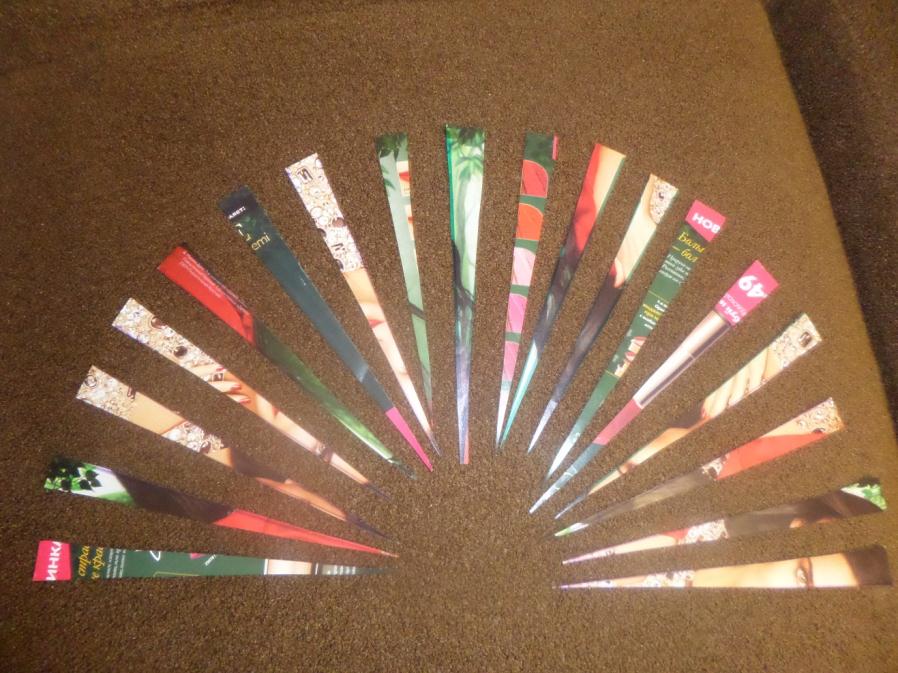 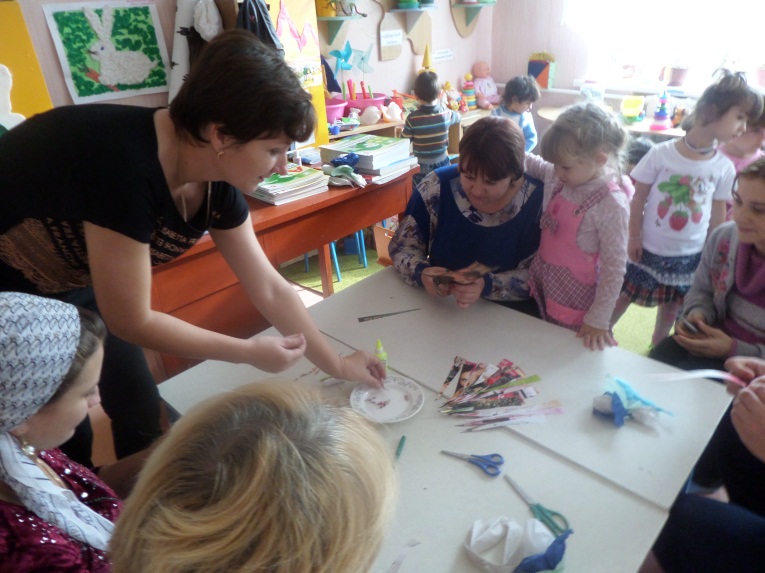 Закручиваем полоску, начиная с широкой стороны. Узкий конец закрепляем клеем. Получаем одну "бусину". Затем готовые "бусины" нанизываем на нитку.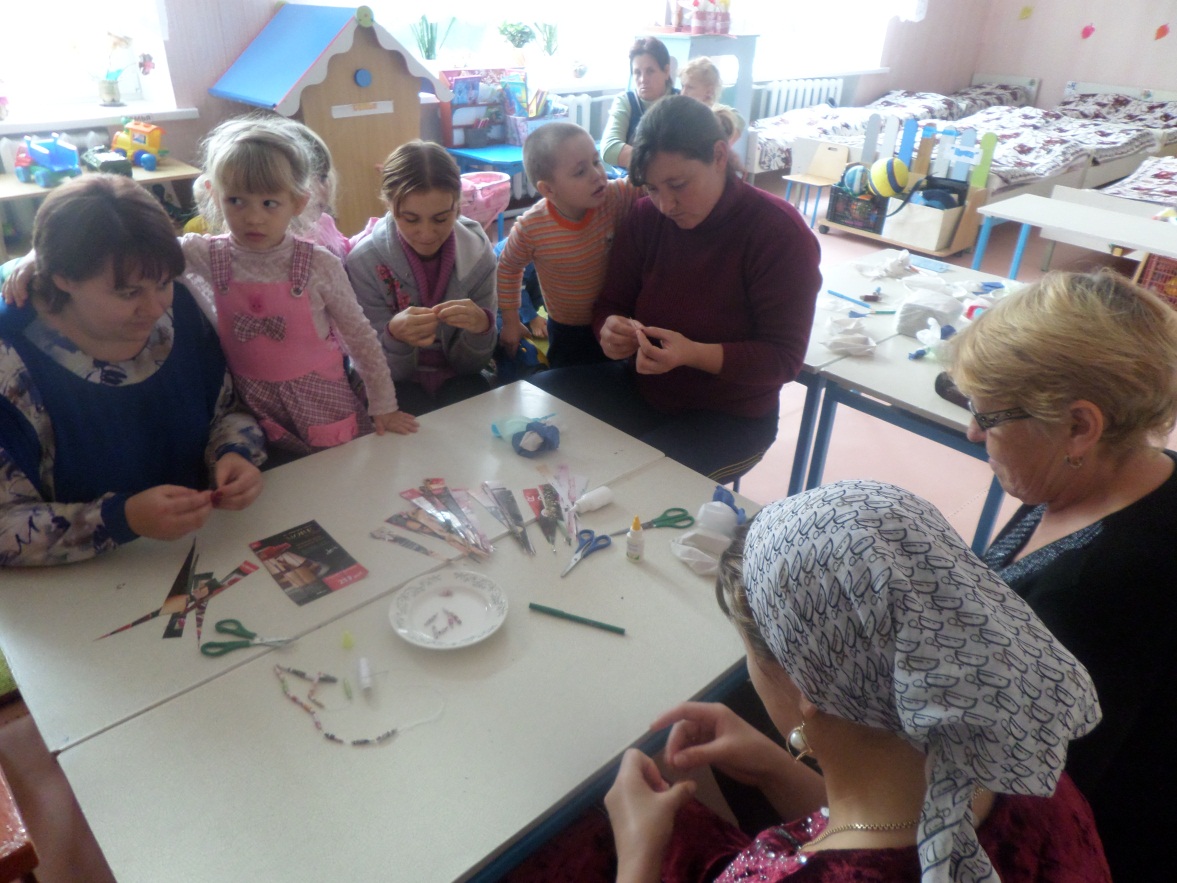 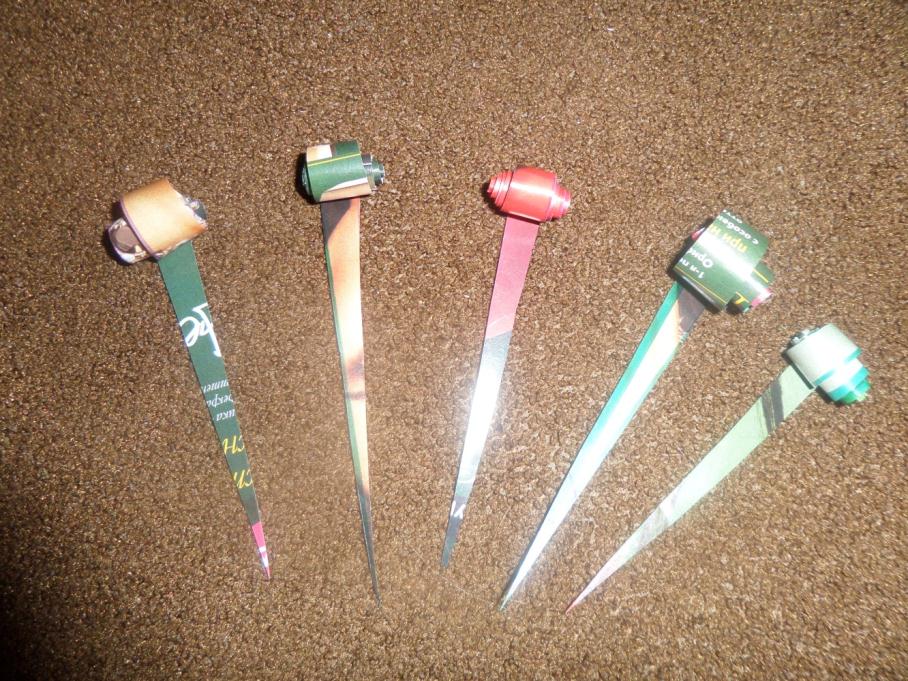 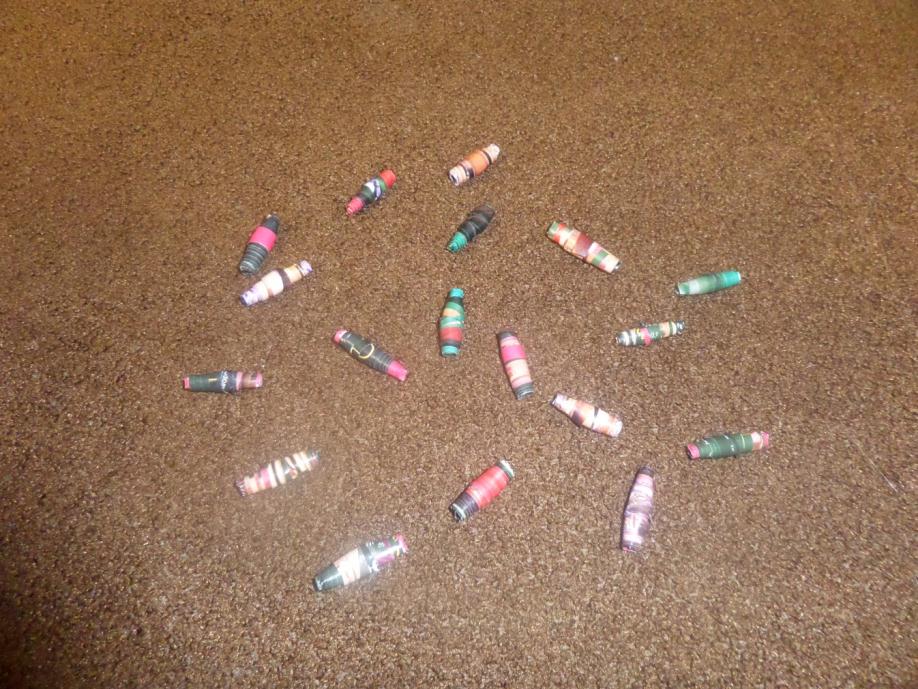 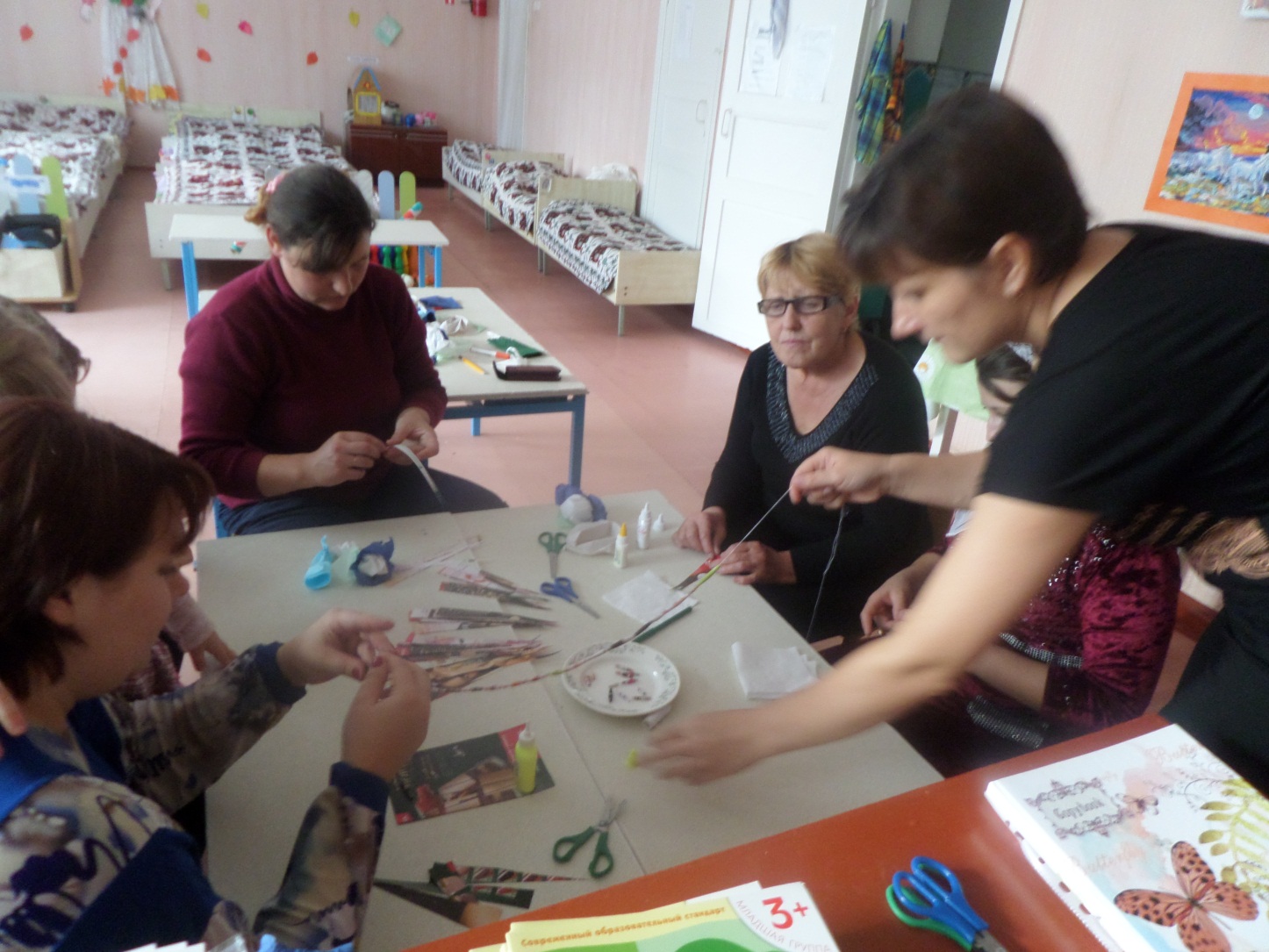 Наши бусы готовы.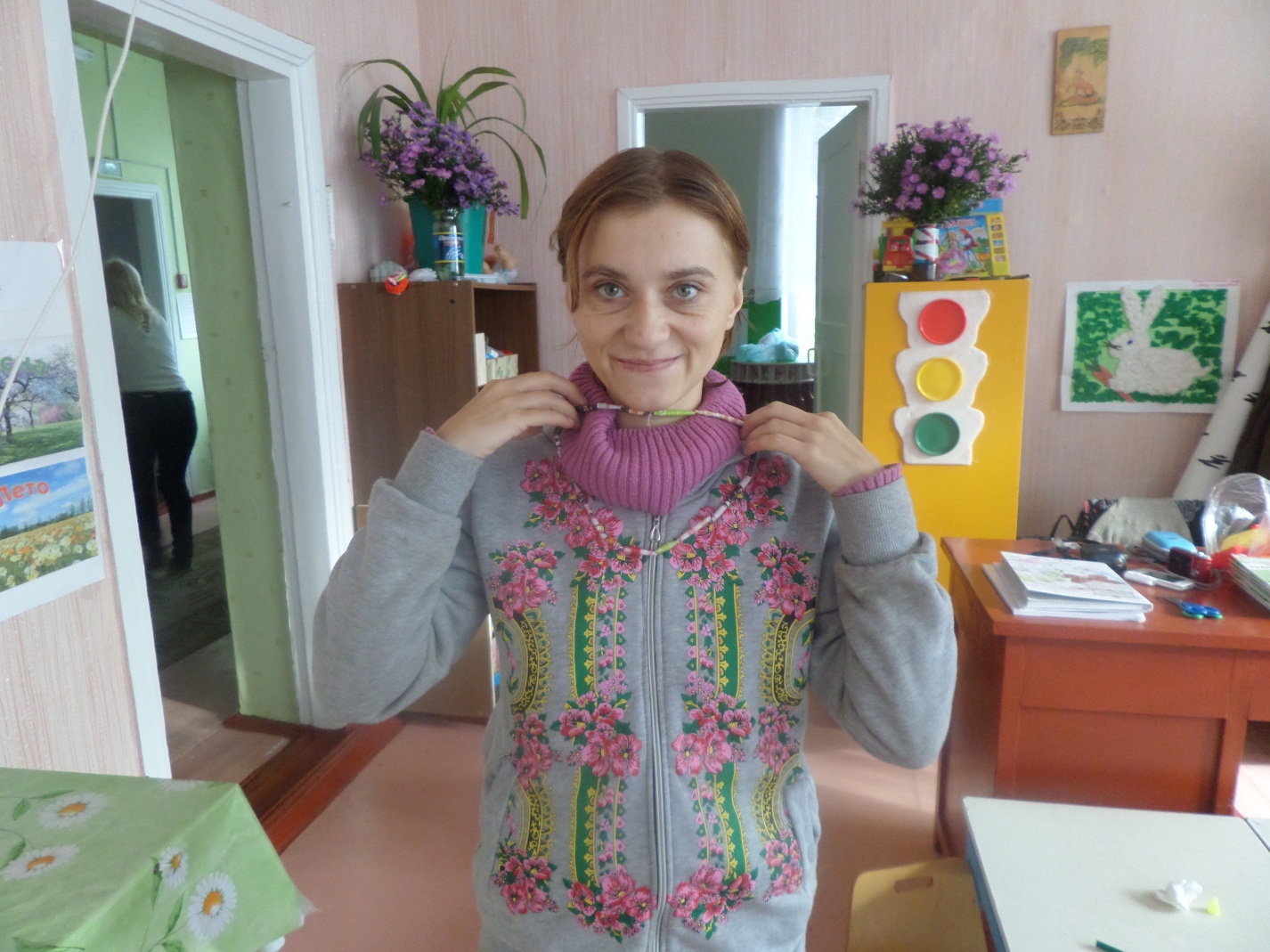 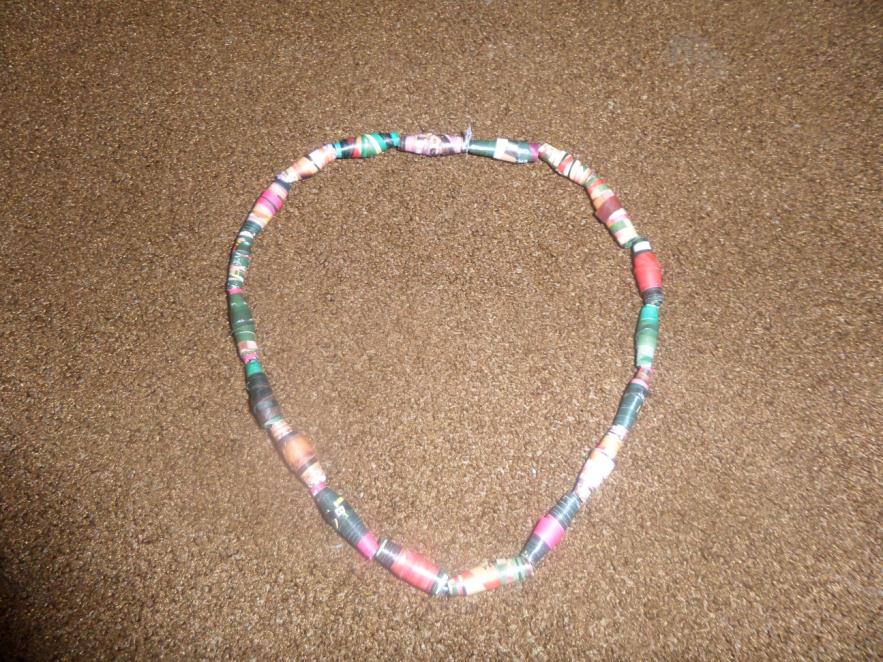 